Name des UnternehmensVor- und Nachname des AnsprechpartnersStraße des UnternehmensPostleitzahl und Ort der NiederlassungOrt, den Tag, Monat, JahrBEWERBUNG ALS PRAKTIKANT SALES MANAGEMENT AB 01.01.20Sehr geehrte Damen und Herren,mit großem Interesse bewerbe ich mich um das Praktikum in Ihrem Unternehmen. Besonders angesprochen haben mich die vielfältigen Karrieremöglichkeiten und das positive Unternehmensimage, welches durch die gezielte Förderung der Mitarbeiter geprägt ist. Der Bereich des Sales Managements fasziniert mich seit Beginn meines Studiums, und ich betrachte Ihr Unternehmen als ideale Plattform, um meine Leidenschaft in diesem Feld weiter zu vertiefen.Im Rahmen meines Studiums habe ich mich gezielt auf Sales Management spezialisiert und meine Wahlmodule entsprechend diesem Interessengebiet ausgerichtet. In diesen Modulen lag der Fokus nicht nur auf theoretischen Grundlagen, sondern auch auf teambildenden Projekten. Hierbei habe ich in Gruppenarbeiten oft die Leitung übernommen und war für die Koordination und Organisation verantwortlich. Diese Aufgaben erforderten umfangreiche Fähigkeiten in Organisation, Kommunikation und Verständnis.Von dem Praktikum in Ihrem Unternehmen erhoffe ich mir, mein theoretisches Wissen zu vertiefen und gleichzeitig meine persönlichen Kompetenzen weiterzuentwickeln. Ich freue mich auf die Gelegenheit, Sie in einem Bewerbungsgespräch kennenzulernen und die Möglichkeit, einen Beitrag zu Ihrem Team zu leisten. Ich bin überzeugt, dass nicht nur ich von den Erfahrungen in Ihrem Unternehmen profitieren kann, sondern dass ich auch wertvolle neue Perspektiven einbringen werde.Vielen Dank im Voraus für Ihre Berücksichtigung meiner Bewerbung.Mit freundlichen Grüßen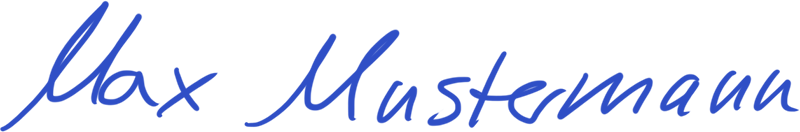 Max Mustermann 